Dorset Armed Forces Community Covenant Action Plan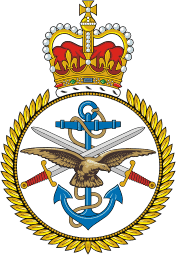 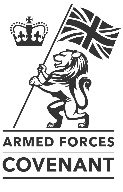 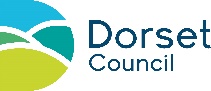 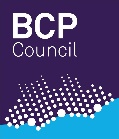 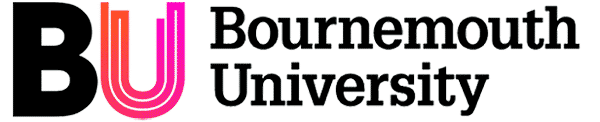 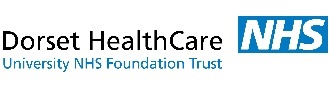 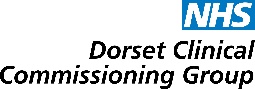 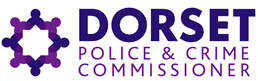 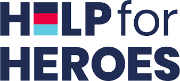 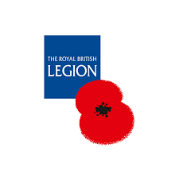 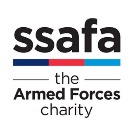 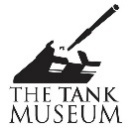 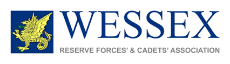 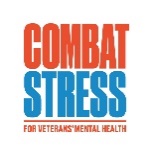 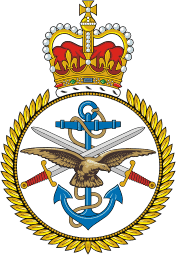 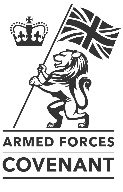 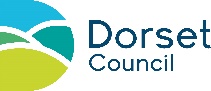 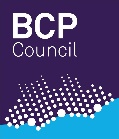 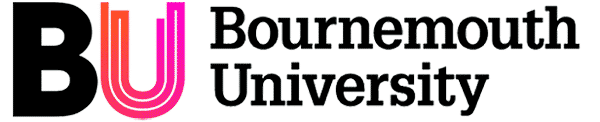 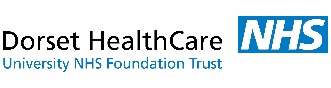 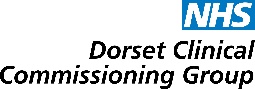 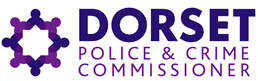 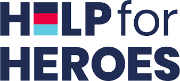 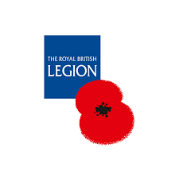 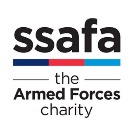 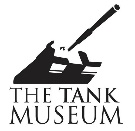 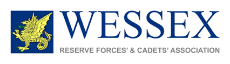 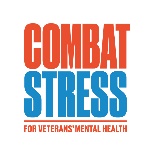 This action plan forms the basis of the Dorset Armed Forces Covenant Programme and is the basis of the ‘Strengthening Local Government delivery of the Covenant’ bid to Ministry of Defence Armed Forces Covenant Fund.The action plan aligns to and seeks to assist in meeting the objectives of the Governments draft Veterans Strategy. The Veterans Strategy has the following cross cutting factors and key themes.They will be addressed via the following Dorset actions:It is intended that the actions we deliver through the Dorset Armed Forces Covenant Programme will address the key aims of the Armed Forces Community Covenant:Encourage local communities to support the armed forces community in their areas and to nurture public understanding and awareness among the public of issues affecting the armed forces community Recognise and remember the sacrifices faced by the armed forces community Encourage activities which help to integrate the armed forces community into local lifeEncourage the armed forces community to help and support the wider community, whether through participation in events and joint projects, or other forms of engagement To achieve this there are eight themes that have actions assigned to them:Community and relationshipsArmed Forces community and the lawSchools and Children’s EducationEmployment, education and skillsHealth and WellbeingMaking a home in civilian societyLeisure and CultureRecognition, Understanding and CommunicationThe action plan shows where the actions stated meet these priorities and should be read in conjunction with the bid breakdown and summary to enable full understanding of how the aims and objectives will be achieved. It has been rated in line with the BRAG (Blue, Red, Amber, Green) system to enable easy tracking of risk and progress.BRAG definitions.RedRed should only be used when there are significant issues with the project. It can be used when one area of project viability such as scope, time or budget goes beyond the tolerance levels agreed at the start. Red signifies that the matter needs to be escalated to senior management for support immediately.AmberIf you are suffering with a problem that is having a negative effect on the project performance then an amber rating is appropriate. Usually amber problems can be dealt with within the project team, by the project manager and team members, although it is good practice to alert the project board or senior management to such issues.GreenGreen for go! Everything is functioning as expected and the project performance is as planned. BlueTask or objective complete.  Task or objective to be monitored and reviewed or no further action required.Cross-cutting factorsCross-cutting factorsCross-cutting factors1Collaboration between organisationsImproved collaboration between organisations offers Veterans coherent support.2Coordination of Veterans servicesThe coordination of Veterans’ provision delivers consistent aims and principles over time and throughout the UK, ensuring Veterans, their families and the bereaved are treated fairly compared to the local population.3Data on the Veterans communityEnhanced collection use and analysis of data across the public, private and charitable sectors to build an evidence base to effectively identify and address the needs of Veterans.4Public perception and understandingThe UK population value Veterans and understand their diverse experiences and culture5Recognition of VeteransVeterans feel that their service and experience is recognised and valued by society.Key themesKey themesKey themes1Community and relationshipsVeterans are able to build healthy relationships and integrate into their communities.2Employment, education and skillsVeterans enter appropriate employment and can continue to enhance their careers throughout their working lives.3Finance and debtVeterans leave the Armed Forces with sufficient financial education, awareness and skills to be financially self-supporting and resilient. 4Health and wellbeingAll Veterans enjoy a state of positive physical and mental health and wellbeing, enabling them to contribute to wider aspects of society.5Making a home in civilian societyVeterans have a secure place to live either through buying, renting or social housing.6Veterans and the lawVeterans leave the Armed Forces with the resilience and awareness to remain law-abiding civilians.Cross-cutting factorsCross-cutting factorsCross-cutting factorsCross-cutting factorsVeterans’ Strategy ActionVeterans Strategy desired outcomeAction1Collaboration between organisationsImproved collaboration between organisations offers Veterans coherent support2Coordination of Veterans’ servicesThe coordination of Veterans’ provision delivers consistent aims and principles over time and throughout the UK, ensuring Veterans, their families and the bereaved are treated fairly compared to the local population.3Data on Veteran CommunityEnhanced collection, use and analysis of data across the public, private and charitable sectors to build an evidence base to effectively identify and address the needs of Veterans.4Public perception and understandingThe UK population value Veterans and understand their diverse experiences and culture.5Recognition of VeteransVeterans feel that their service and experience is recognised and valued by society.Key themesKey themesKey themesKey themesVeterans’ Strategy ThemeVeterans’ Strategy Desired outcomeAction1Community and relationshipsVeterans are able to build healthy relationships and integrate into their communities.2Employment, education and skillsVeterans enter appropriate employment and can continue to enhance their careers throughout their working lives.3Finance and debtVeterans leave the Armed Forces with sufficient financial education, awareness and skills to be financially self-supporting and resilient.4Health and wellbeingAll Veterans enjoy a state of positive physical and mental health and wellbeing, enabling them to contribute to wider aspects of society.5Making a home in civilian societyVeterans have a secure place to live either through buying, renting or social housing.6Veterans and the lawVeterans leave the Armed Forces with the resilience and awareness to remain law-abiding civilians.Milestones and Outcomes date orderMilestones and Outcomes date orderMilestones and Outcomes date orderMilestones and Outcomes date orderMilestones and Outcomes date orderM/SDue DateTarget/ OutcomeProgress123456781234567812345678Community and relationshipsCommunity and relationshipsCommunity and relationshipsCommunity and relationshipsCommunity and relationshipsNoActionMeasured byOwnerProgress to meeting actionCO 1CO 2CO 3CO 4CO 5Armed Forces community and the lawArmed Forces community and the lawArmed Forces community and the lawArmed Forces community and the lawArmed Forces community and the lawNoActionMeasured byOwnerProgress to meeting actionCJ 1CJ 2CJ 3Schools and Children’s EducationSchools and Children’s EducationSchools and Children’s EducationSchools and Children’s EducationSchools and Children’s EducationNoActionMeasured byOwnerProgress to meeting actionED 1ED 2ED 3Employment, education and skillsEmployment, education and skillsEmployment, education and skillsEmployment, education and skillsEmployment, education and skillsNoActionMeasured byOwnerProgress to meeting actionEM 1EM 2EM 3EM 4EM 5Health and WellbeingHealth and WellbeingHealth and WellbeingHealth and WellbeingHealth and WellbeingNoActionMeasured byOwnerProgress to meeting actionHW 1HW 2HW3HW 4HW 5HW 6Making a home in civilian societyMaking a home in civilian societyMaking a home in civilian societyMaking a home in civilian societyMaking a home in civilian societyNoActionMeasured byOwnerProgress to meeting actionHO1HO 2HO 3HO 4Leisure and CultureLeisure and CultureLeisure and CultureLeisure and CultureLeisure and CultureNoActionMeasured byOwnerProgress to meeting actionLC 1LC 2LC 3Recognition, Understanding and CommunicationRecognition, Understanding and CommunicationRecognition, Understanding and CommunicationRecognition, Understanding and CommunicationRecognition, Understanding and Communication NoActionMeasured byOwnerProgress to meeting actionRU 1RU 2RU 3RU 4RU 7RU 8RU 9RU 10RU 11